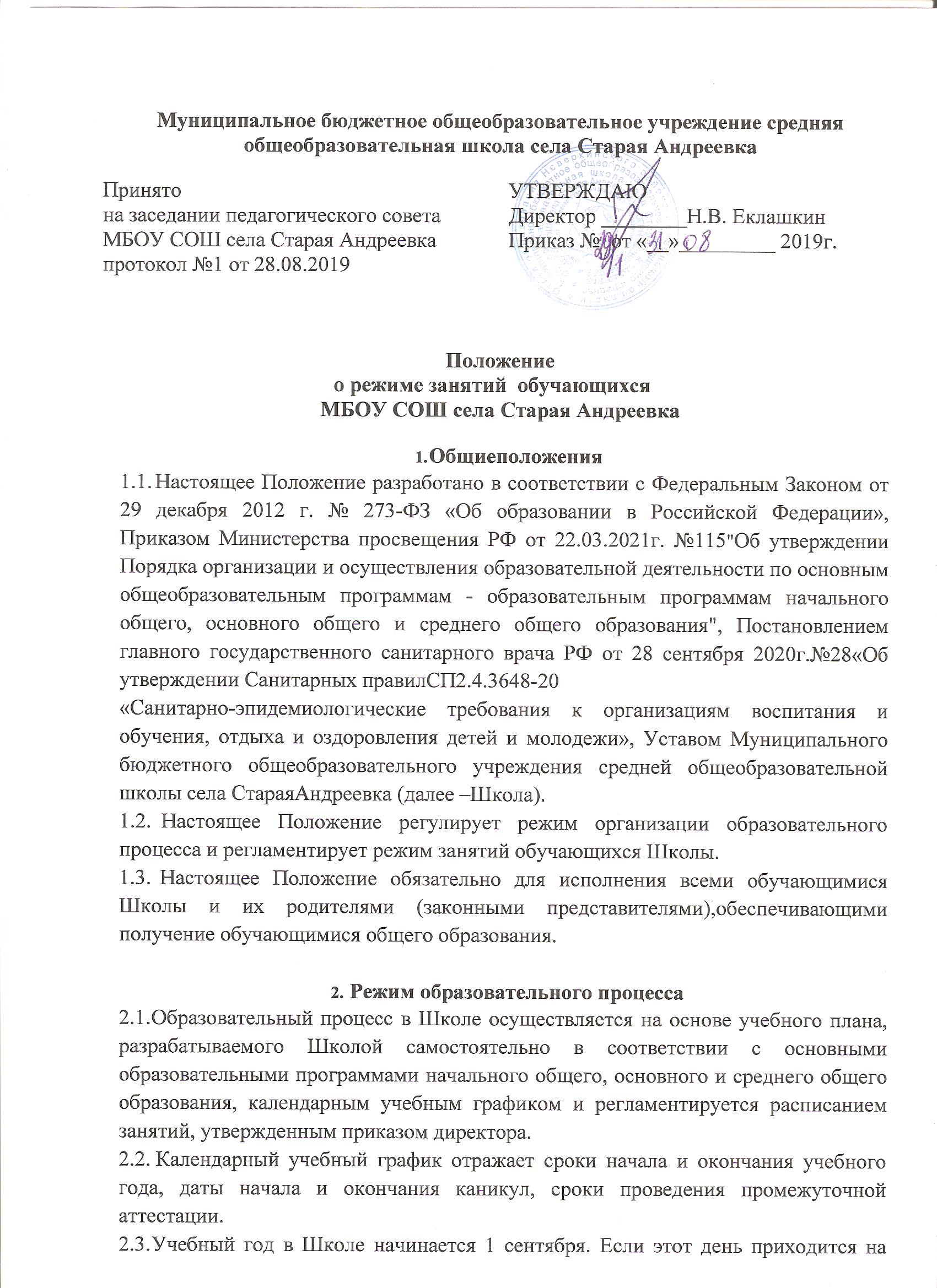 Муниципальное бюджетное общеобразовательное учреждение средняя общеобразовательная школа села Старая АндреевкаПоложение                   о режиме занятий  обучающихся                       МБОУ СОШ села Старая АндреевкаОбщиеположенияНастоящее Положение разработано в соответствии с Федеральным Законом от 29 декабря 2012 г. № 273-ФЗ «Об образовании в Российской Федерации», Приказом Министерства просвещения РФ от 22.03.2021г. №115"Об утверждении Порядка организации и осуществления образовательной деятельности по основным общеобразовательным программам - образовательным программам начального общего, основного общего и среднего общего образования", Постановлением главного государственного санитарного врача РФ от 28 сентября 2020г.№28«Об утверждении Санитарных правилСП2.4.3648-20«Санитарно-эпидемиологические требования к организациям воспитания и обучения, отдыха и оздоровления детей и молодежи», Уставом Муниципального бюджетного общеобразовательного учреждения средней общеобразовательной школы села СтараяАндреевка (далее –Школа).Настоящее Положение регулирует режим организации образовательного процесса и регламентирует режим занятий обучающихся Школы.Настоящее Положение обязательно для исполнения всеми обучающимися Школы и их родителями (законными представителями),обеспечивающими получение обучающимися общего образования.Режим образовательного процессаОбразовательный процесс в Школе осуществляется на основе учебного плана, разрабатываемого Школой самостоятельно в соответствии с основными образовательными программами начального общего, основного и среднего общего образования, календарным учебным графиком и регламентируется расписанием занятий, утвержденным приказом директора.Календарный учебный график отражает сроки начала и окончания учебного года, даты начала и окончания каникул, сроки проведения промежуточной аттестации.Учебный год в Школе начинается 1 сентября. Если этот день приходится на выходной день, то в этом случае учебный год начинается в первый, следующий за ним, рабочий день.Продолжительность учебного года для обучающихся уровней начального общего, основного,среднего общего образования составляет не менее 34 недель, без учета государственной итоговой аттестации в 9 и 11классах, в первом классе–33 недели.Учебными периодами учебного года являются четверти.Календарный учебный график, определяющий конкретные сроки начала и окончания четверти и каникул, разрабатывается и утверждается Школой ежегодно.ОбучениевШколеведется по5-тидневнойучебнойнеделе.Продолжительность уроков в  2–11-хклассахсоставляет 45 минут.Для облегчения процесса адаптации детей ктребованиям общеобразовательного учреждения в 1-х классах применяется ступенчатый методпостепенногонаращиванияучебнойнагрузки:сентябрь, октябрь – 3 урока по 35минут каждый;ноябрь-декабрь–по 4 урока по 35минут каждый;январь-май–по 4 урока по 40 минут каждый.В середине учебного дня организуется динамическая пауза продолжительностью 40 минут.Учебные занятия в Школе начинаются в 8 часов 00 минут. Обучение осуществляетсяв1смену.После каждого урока обучающимся предоставляется перерыв неменее 10 минут. Для организации питания обучающихся в режиме учебных занятий предусмотрены 2 перемены, продолжительностью не менее 20 минут.Расписание звонков:1 урок     08.00-08.45   2 урок     08.55-09.403 урок     09.50-10.35   4 урок     11.00-11.455 урок     11.55-12.406 урок     12.50-13.357 урок    13.45-14.30Количество часов, отведенных на освоение обучающимися учебного плана Школы, состоящего из обязательной  части, формируемой участниками образовательных отношений, не превышает в совокупности величину недельной образовательной нагрузки.Величина недельной учебной нагрузки (количество учебных занятий), реализуемая через урочную деятельность, определяется в соответствии с санитарными нормами и правилами:Максимально  допустимая недельная нагрузка в академических часахРасписание уроков составляется в соответствии с гигиеническими требованиями к расписанию уроков, с учетом дневной и недельной умственной работоспособности обучающихся и шкалой трудности учебных предметов. Продолжительность перемены между урочной и внеурочной деятельностью составляет не менее 30минут.При проведении занятий внеурочной деятельности на всех уровнях образования, физической культуре, элективных курсах допускается объединение классов.В начальных классах плотность учебной работы обучающихся на уроках по основным предметам не должна превышать 80%. С целью профилактики утомления, нарушения осанки, зрения обучающихся на уроках проводятся физкультминутки и гимнастика для глаз.Втечениеучебногоднянеследуетпроводитьболееоднойконтрольнойработы.Контрольныеработырекомендуетсяпроводитьна 2-4уроках.Обучающиеся одного года обучения объединяются в учебные классы. За каждым классом закрепляется классный руководитель из  числа педагогических работников Школы.Объем домашних заданий (по всем предметам) должен быть таким, чтобы затраты временина его выполнение не превышали (в астрономических часах): во 2-3-х классах – 1,5 ч., в 4-5-хклассах–2ч., в6-8-хклассах–2,5ч.,в9-11-хклассах–до3,5ч.В Школе организовано медицинское обслуживание обучающихся. Медицинские осмотры обучающихся  организуются и проводятся в порядке, установленным Федеральным органом исполнительной власти в области здравоохраненияОбучающихся допускают к занятиям в Школе после перенесенного заболевания только при наличии справки врача.В Школе организуется работа по профилактике инфекционных и не инфекционных заболеваний.Режим питания обучающихсяГорячее питание обучающихся осуществляется в соответствии с расписанием, утверждаемым на каждый учебный период приказом директора Школы. Для организации питания выделяется столовая, а также все  необходимые помещения для функционирования столовой и предоставления качественного питания.Питание обучающихся проводится согласно установленного графика.Режим каникулярного времениПродолжительность каникул в течение учебного года составляет не менее 30 календарных дней.Продолжительность летних каникул составляет не менее 8 недель.Для обучающихся первых классов устанавливаются дополнительные недельные каникулы. Режим внеурочной деятельности5.1 Режим внеурочной деятельности регламентируется расписанием работы кружков, секций, детских общественных объединений.Время проведения экскурсий, походов, выход детьми на внеклассные мероприятия устанавливается в соответствии с рабочей программой курса внеурочной деятельности, календарно-тематическим планированием и планом воспитательной работы. Выход за пределы школы разрешается только после издания соответствующего приказа директора школы. Ответственность за жизнь и здоровье обучающихся при проведении подобных мероприятий несет учитель и/или педагогический работник, который назначен приказом директора.Часы факультативных, элективных занятий входят в объем максимально допустимой  аудиторной нагрузки.При проведении внеурочных занятий продолжительностью более 1 академического часаорганизуются перемены–10минутдля отдыха сосменойвида деятельности.В Школе  пожеланию и запросам родителей (законных представителей) могут открыватьсягруппы продленного дня обучающихся, которые начинают свою работу после окончания уроков. Режим работы каждой группы утверждается приказом директора Школы.Промежуточная аттестация обучающихся.Порядокпроведенияпромежуточнойаттестацииисистемыоценкииндивидуальныхдостиженийобучающихсяопределяетсясоответствующими локальными актамишколы.Промежуточная аттестация (контрольные, итоговые работы и т.д.) в переводных (2-8,10)классах проводится в декабре, апреле-мае текущего учебного года без прекращения образовательной деятельности всоответствии с Уставом и решением педагогического совета Школы.Режим двигательной активности обучающихсяДвигательная	активность	обучающихся, 	помимо	уроков	физической	культуры, обеспечивается засчет:Утренней зарядки;Физкульт минуток;Динамических пауз;Организованных подвижных игр на переменах;внеклассных	спортивных	занятий	и	соревнований,	общешкольных спортивных мероприятий, дней здоровья;самостоятельных занятий физической культурой в секциях и клубах.Спортивные нагрузки на занятиях физической культурой, соревнованиях, внеурочных занятиях спортивного профиля при проведении динамического или спортивного часа соответствуют возрасту, состоянию здоровья и физической подготовленности обучающихся, а также метеоусловиям (если они организованы на открытом воздухе).Распределение обучающихся на основную, подготовительную и специальную группы дляучастия в физкультурно-оздоровительных и спортивно-массовых мероприятиях, проводит врач сучетом их состояния здоровья (или на основании справок об их здоровье). Обучающимся  основной физкультурной группы разрешается участие во всех физкультурно-оздоровительных мероприятиях в соответствии с их возрастом. С обучающимися подготовительной и специальной групп физкультурно-оздоровительная работа проводится с учетом заключения врача.Обучающиеся, отнесенные по состоянию здоровья к подготовительной и специальной группам, занимаются физической культурой со снижением физической нагрузки.Режим трудовых занятий обучающихсяВ Школе запрещается привлечение обучающихся к труду, непредусмотренному образовательной программой, без их согласия и согласия их родителей (законных представителей).Принято на заседании педагогического советаМБОУ СОШ села Старая Андреевкапротокол №1 от 28.08.2019УТВЕРЖДАЮДиректор ________Н.В. ЕклашкинПриказ №  от «__»_________ 2019г.                                                                   классы5-дневнаяучебнаянеделя,неболее1212-4235296307328-93310-1134